TATLI CADI LİLİ: MANDOLAN’A YOLCULUK(LILLY THE WITCH 2: THE JOURNEY TO THE MANDOLAN)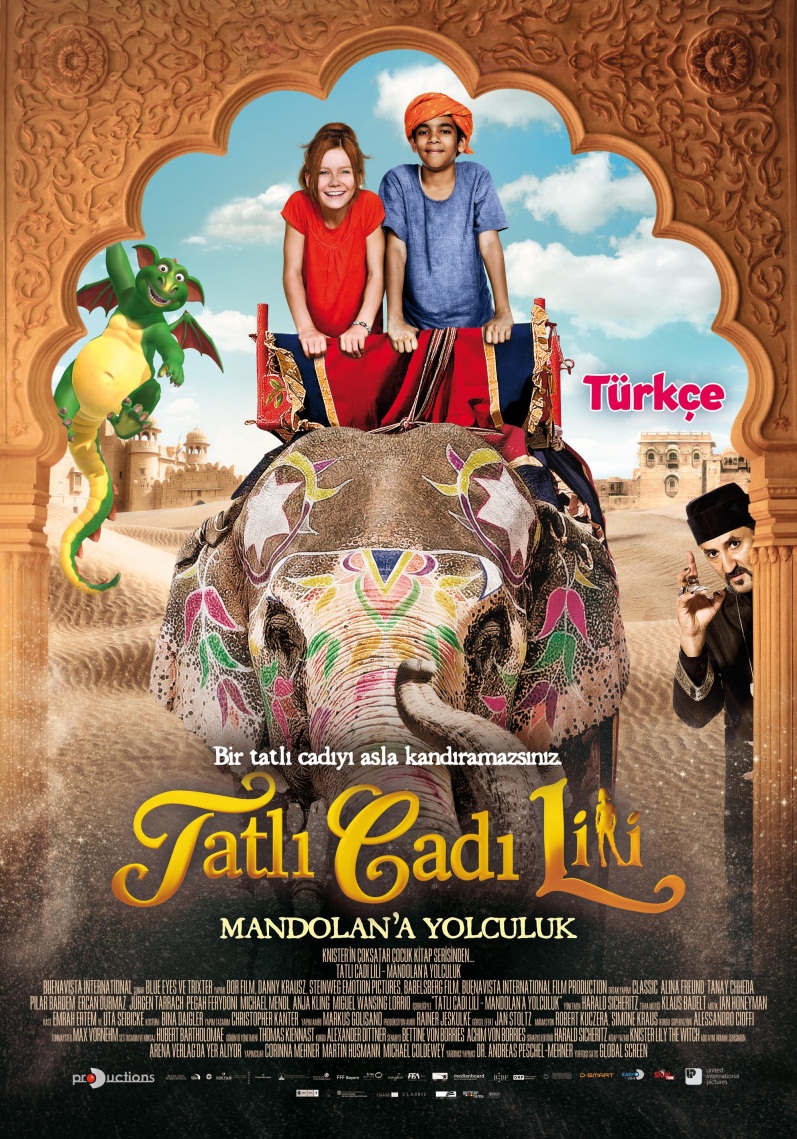 TÜRKİYE VİZYON TARİHİ: 12 Temmuz 2013 Dağıtım: UIP Filmcilikİthalat: D ProductionsAlmanya’da 1.2 milyon kişiyle büyük gişe başarısı yakalayan Lili ve Sihirli Kitabı’nın devam filmi “TATLI CADI LİLİ: MANDOLAN’A YOLCULUK” geliyor!İlk filmde süper güçleri olan bir cadıya dönüşüp dünyayı kötü büyücü Hieronymus’tan kurtaran sevimli cadı, serinin ikinci filminde kötülüklere karşı savaşmaya devam ediyor. Bu yeni bölümde Lili, Mandolan’a yolculuk yapıyor ve kralın yerine geçmeye çalışan Sadrazam Guliman’la mücadele ediyor. Guliman’ın kötü büyücüsü Abrash ise Lili’nin yolunu kesmek için onu kandırmaya çalışarak. Fakat herkesin unuttuğu şey var: bir cadıyı asla kandıramazsınız.Bakalım Lili, kurnaz arkadaşı Musa ve beceriksiz ejderhası Hector ile Mandolan Krallığı’nı kötü büyücü Hieronymus’dan koruyabilecek mi?